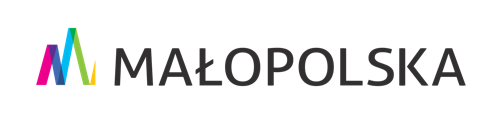 Załącznik nr 2 do Ogłoszenia Otwartego Konkursu Ofertpn. „Każde dziecko ma talent”.WZÓR RAMOWYUMOWA NR ..................................................o wsparcie realizacji zadania publicznegopod tytułem: …………………………………………………………………………………….......................…………………………………………………………………………………………………..,zawarta w dniu …………………………………………... w Krakowie,między:Województwem Małopolskim,z siedzibą w Krakowie przy ul. Basztowej 22, 31-156 Kraków,adres do korespondencji: ul. Racławicka 56, 30-017 Kraków,NIP: 676-21-78-337, REGON: 351-554-287,reprezentowanym przez Zarząd Województwa, w imieniu którego działa:
………………………………………..................................................................................., zwanym dalej „Zleceniodawcą”,a…………………………………………………….............., z siedzibą w ……..……................ wpisaną(-nym) do Krajowego Rejestru Sądowego* / innego rejestru* / ewidencji* pod numerem .................., NIP: ..........., REGON: ..................zwaną(-nym) dalej „Zleceniobiorcą”, reprezentowaną(-nym) przez:1. ………………………………………………………………………………………………..(imię i nazwisko oraz numer PESEL))2. ………………………………………………………………………………………………...(imię i nazwisko oraz numer PESEL)3. ………………………………………………………………………………………………...(imię i nazwisko oraz numer PESEL)zgodnie z wyciągiem z właściwego rejestru* / ewidencji* / pełnomocnictwem*, załączonym(i) do niniejszej umowy, zwanym(i) dalej „Zleceniobiorcą(-cami)”.Niniejsza umowa zostaje zawarta na podstawie Uchwały Nr .............. Zarządu Województwa Małopolskiego z dnia ............. w sprawie rozstrzygnięcia otwartego konkursu ofert na realizację zadań publicznych Województwa Małopolskiego w obszarze nauki, szkolnictwa wyższego, edukacji, oświaty 
i wychowania w 2020 r. pn. „Każde dziecko ma talent”.§ 1Przedmiot umowyZleceniodawca zleca Zleceniobiorcy(-com), zgodnie z przepisami ustawy z dnia 24 kwietnia 2003 r. o działalności pożytku publicznego i o wolontariacie (t.j. Dz. U. 2019 r. poz. 688 z późn. zm.), zwanej dalej „ustawą”, realizację zadania publicznego pod tytułem …………………………………………………określonego szczegółowo w ofercie złożonej przez Zleceniobiorcę(-ców) w dniu ............................, zwanego dalej „zadaniem publicznym”, a Zleceniobiorca(-cy) zobowiązuje(-ją) się wykonać zadanie publiczne na warunkach określonych w niniejszej umowie, w ofercie oraz w Regulaminie konkursu.Zleceniodawca przyznaje Zleceniobiorcy(-com) środki finansowe, o których mowa w § 3, w formie dotacji, której celem jest realizacja zadania publicznego w sposób zgodny z postanowieniami tej umowy.Niniejsza umowa jest umową o wsparcie realizacji zadania publicznego w rozumieniu art. 16 ust. 1 ustawy.Wykonanie umowy nastąpi z dniem zaakceptowania przez Zleceniodawcę sprawozdania końcowego, o którym mowa w § 9 ust. 3.Oferta oraz jej aktualizacje stanowiące załączniki nr 3 do niniejszej umowy, są integralną częścią umowy w ustalonym końcowym brzmieniu. Osobą do kontaktów roboczych jest:1) ze strony Zleceniodawcy: …………………………...........………………………………, tel. ……………………….., adres poczty elektronicznej …………………………...…..;2) ze strony Zleceniobiorcy(-ców): ………...………………...…........................................., tel. ……………………..…, adres poczty elektronicznej …………………..………….. .§ 2Sposób wykonania zadania publicznegoTermin realizacji zadania publicznego ustala się od dnia ............................ r. do dnia ............................ r. Termin poniesienia wydatków ustala się: dla środków pochodzących z dotacji: od dnia …………………… r. / podpisania umowy*; do dnia …………………… r.;dla innych środków finansowych: od dnia …………………… r.  do dnia …………………… r. *Zleceniobiorca(-cy) zobowiązuje(-ją) się wykonać zadanie publiczne zgodnie z ofertą, z uwzględnieniem aktualizacji opisu poszczególnych działań* / harmonogramu* / kalkulacji przewidywanych kosztów/ oferty*, w terminie określonym w ust. 1. Zleceniobiorca(-cy) zobowiązuje(-ją) się do wykorzystania środków, o których mowa
w § 3 ust. 1 i 4, zgodnie z celem, na jaki je uzyskał(-ali), i na warunkach określonych w niniejszej umowie oraz Regulaminie konkursu. Dopuszcza się wydatkowanie uzyskanych przychodów, w tym także odsetek bankowych od środków przekazanych przez Zleceniodawcę, na realizację zadania publicznego wyłącznie na zasadach określonych w umowie. Niewykorzystane przychody Zleceniobiorca(-cy) zwraca(-ją) Zleceniodawcy na zasadach określonych w § 10.Wydatkowanie osiągniętych przychodów, w tym także odsetek bankowych od środków przekazanych przez Zleceniodawcę, z naruszeniem postanowień ust. 4 uznaje się za dotację pobraną w nadmiernej wysokości.§ 3Finansowanie zadania publicznegoZleceniodawca zobowiązuje się do przekazania na realizację zadania publicznego środków finansowych w wysokości ............................. (słownie:……..),na rachunek(-i) bankowy(-e) Zleceniobiorcy(-ców):nr rachunku(-ków): ................................................................................................................,       w następujący sposób:a) w terminie do 30 dni od dnia zawarcia niniejszej umowy w pełnej wysokości*albo b) I transza w terminie do 30 dni od dnia zawarcia niniejszej umowy w wysokości …………………......................... (słownie:……………./..),    II transza w terminie …………………………… w wysokości …....………………… (słownie: ………….)*;Za dzień przekazania dotacji uznaje się dzień obciążenia rachunku Zleceniodawcy.Zleceniobiorca(-cy) oświadcza(ją), że jest/są jedynym(i) posiadaczem(-czami) wskazanego (-nych) w ust. 1 rachunku(-ków) bankowego(-wych) i zobowiązuje(-ją) się do utrzymania rachunku wskazanego w ust. 1 nie krócej niż do dnia zaakceptowania przez Zleceniodawcę sprawozdania końcowego, o którym mowa w § 9 ust. 3. W przypadku braku możliwości utrzymania rachunku
(-ów), o którym(-ych) mowa w ust. 1, Zleceniobiorca(-cy) zobowiązuje(-ją) się do niezwłocznego poinformowania Zleceniodawcy o nowym(-ych) rachunku(-kach) i jego/ich numerze(-rach).Zleceniobiorca(-cy) zobowiązuje(-ją) się do przekazania na realizację zadania publicznego:1) innych środków finansowych w wysokości) ……………................. (słownie:……………..) …………………………………...; w tym z świadczeń pieniężnych od odbiorców zadania publicznego:……………….. (słownie:……………)2) wkładu osobowego o wartości ....................................... (słownie) ...………………….*; 3) wkładu rzeczowego o wartości ...................................... (słownie) .....…………...……*.Całkowity koszt zadania publicznego stanowi sumę kwot dotacji i środków, o których mowa
w ust. 4, i wynosi łącznie ……………………..…………….…...… (słownie: ……..) ……………….…………, Wysokość środków ze źródeł, o których mowa w ust. 4 pkt 1, oraz wartość wkładu osobowego oraz wkładu rzeczowego, o których mowa w ust. 4 pkt 2 i 3, może się zmieniać, o ile nie zmniejszy się wartość  tych środków w stosunku do wydatkowanej kwoty dotacji.Naruszenie postanowień, o których mowa w ust. 3–6, uważa się za pobranie dotacji w nadmiernej wysokości.Poziom kosztów administracyjnych ponoszonych z dotacji nie może przekroczyć 10% wartości dotacji.  § 4Wykonanie części zadania przez podmiot niebędący stroną umowy (zgodnie z art. 16 ust. 4 ustawy)*Zleceniodawca wyraża zgodę na realizację przez Zleceniobiorcę(-ców) następujących działań we współpracy z podmiotem trzecim ………………………………….............(określenie części zadania publicznego wraz ze wskazaniem nazwy działania zgodnie z pkt III.4 oferty lub pozycji kalkulacji przewidywanych kosztów).Za działania bądź zaniechania podmiotu, o którym mowa w ust. 1, Zleceniobiorca(-cy) odpowiada(-ją) jak za własne.§ 5Dokonywanie przesunięć w zakresie ponoszonych wydatkówW trakcie realizacji zadania mogą być dokonywane przesunięcia w zakresie poszczególnych pozycji kosztów działania oraz pomiędzy działaniami. Zmiany powyżej 
20 % wymagają uprzedniej zgody Województwa. Oferent zobligowany jest przedstawić zaktualizowaną kalkulację kosztów po uzyskaniu zgody na wprowadzenie zmian. Zmiany dokonuje się na druku - Zaktualizowana oferta realizacji zadania - stanowiącym załącznik nr 3 do umowy i wymagają aneksu do umowy.Naruszenie postanowienia, o którym mowa w ust. 1, uważa się za pobranie części dotacji 
w nadmiernej wysokości.§ 6Dokumentacja związana z realizacją zadania publicznegoZleceniobiorca(-cy) jest/są zobowiązany(-ni) do prowadzenia wyodrębnionej dokumentacji finansowo-księgowej i ewidencji księgowej zadania publicznego oraz jej opisywania, zgodnie
z zasadami wynikającymi z ustawy z dnia 29 września 1994 r. o rachunkowości (t.j. Dz. U. z 2019 r. poz. 351), w sposób umożliwiający identyfikację poszczególnych operacji księgowych. Zleceniobiorca(-cy) zobowiązuje(-ją) się do przechowywania dokumentacji, w tym dokumentacji finansowo-księgowej, związanej z realizacją zadania publicznego przez okres 5 lat, licząc od początku roku następującego po roku, w którym Zleceniobiorca(-cy) realizował(-ali) zadanie publiczne.Niedochowanie zobowiązania, o którym mowa w ust. 1–2, uznaje się, w zależności od zakresu jego naruszenia, za niezrealizowanie części albo całości zadania publicznego, chyba że z innych dowodów wynika, że część albo całość zadania została zrealizowana prawidłowo.§ 7Obowiązki i uprawnienia informacyjne Zleceniobiorca(-cy) zobowiązuje(-ją) się do informowania, że zadanie publiczne jest współfinansowane*/finansowane* ze środków otrzymanych od Zleceniodawcy. Informacja na ten temat powinna się znaleźć we wszystkich materiałach, publikacjach, informacjach dla mediów, ogłoszeniach oraz wystąpieniach publicznych dotyczących realizowanego zadania publicznego. Informacja powinna zawierać logo Województwa Małopolskiego oraz treść: „Projekt zrealizowano przy wsparciu finansowym Województwa Małopolskiego”.
W uzasadnionych przypadkach dopuszcza się użycia wyłącznie logo Województwa Małopolskiego.Zleceniobiorca(-cy) zobowiązuje(-ją) się do umieszczania logo Zleceniodawcy lub* / i* informacji, że zadanie publiczne jest współfinansowane* / finansowane* ze środków otrzymanych od Zleceniodawcy, na wszystkich materiałach, w szczególności promocyjnych, informacyjnych, szkoleniowych i edukacyjnych, dotyczących realizowanego zadania publicznego oraz zakupionych rzeczach, o ile ich wielkość i przeznaczenie tego nie uniemożliwia, proporcjonalnie do wielkości innych oznaczeń, w sposób zapewniający jego dobrą widoczność.Za prawidłowe oznakowanie materiałów wytworzonych podczas realizacji zadania odpowiedzialny jest Zleceniobiorca(-cy). Wizualizacja logo Województwa Małopolskiego oraz zasady jego stosowania znajdują się na stronie Województwa Małopolskiego http://www.malopolska.pl/marka-malopolska/system-identyfikacji-wizualnej-wojewodztwa-malopolskiego.Zleceniobiorca(-cy) zobowiązany jest do przedstawienia Zleceniodawcy do akceptacji w zakresie poprawnego zastosowania znaku graficznego (logo), zgodnie z Systemem Identyfikacji Wizualnej Województwa Małopolskiego, oraz informacji o wsparciu finansowym projektu z budżetu Województwa Małopolskiego, wszystkich materiałów promujących zadanie w wersji elektronicznej przed wydrukowaniem (plakaty, afisze, ulotki, katalogi, etc.) i zobowiązany jest do uwzględnienia wszystkich ewentualnych uwag do tych materiałów zgłoszonych przez Zleceniodawcę. W celu akceptacji materiałów Zleceniobiorca(-cy) powinien przesłać Zleceniodawcy projekty materiałów za pośrednictwem Elektronicznej Platformy Komunikacji Marki Małopolska umieszczonej na stronie Województwa Małopolskiego: https://www.epk.malopolska.pl/akceptacjalogo. Po otrzymaniu akceptacji Zleceniobiorca(-cy) zobowiązany (ni) jest/(są) przesłać zaakceptowane materiały na adres:…………………………………… .Zleceniobiorca(-cy) zobowiązuje się ponadto do:zapewnienia przedstawicielom Województwa Małopolskiego udziału w realizowanym zadaniu poprzez dostarczenie .... sztuk podwójnych zaproszeń),poinformowania o organizowanym wydarzeniu w ramach realizacji zadania minimum 5 dni roboczych wcześniej. Informacje należy przesłać na adres ................. ),nieodpłatnego przekazania .... kompletu materiałów informacyjno-promocyjnych, fotograficznych, wydawnictw lub wydawnictw fotograficznych powstałych w wyniku realizowanego zadania w celu dokumentacji. Przekazanie następuje przy złożeniu sprawozdania z realizacji zadania. Zleceniodawca będzie mógł wykorzystać dokumentację fotograficzną w celu promocji realizowanego zadania ).Zleceniobiorca(-cy) upoważnia(-ją) Zleceniodawcę do rozpowszechniania w dowolnej formie, w prasie, radiu, telewizji, internecie oraz innych publikacjach, nazwy oraz adresu Zleceniobiorcy(-ców), przedmiotu i celu, na który przyznano środki, informacji o wysokości przyznanych środków oraz informacji o złożeniu lub niezłożeniu sprawozdania z wykonania zadania publicznego.Zleceniobiorca (-cy) jest/są zobowiązany (- ni) informować na bieżąco, jednak nie później niż w terminie 14 dni od daty zaistnienia zmian, w szczególności o:zmianie adresu siedziby oraz adresów i numerów telefonów osób upoważnionych do reprezentacji;ogłoszeniu likwidacji lub wszczęciu postępowania upadłościowego.§ 8Kontrola zadania publicznego i przeprowadzanie wizyt monitorującychZleceniodawca sprawuje kontrolę prawidłowości wykonywania zadania publicznego przez Zleceniobiorcę(-ców), w tym wydatkowania przekazanej dotacji oraz środków,  o których mowa w § 3 ust. 4. Kontrola może być przeprowadzona w toku realizacji zadania publicznego oraz po jego zakończeniu, do czasu ustania zobowiązania, o którym mowa w § 6 ust. 2.W ramach kontroli, o której mowa w ust. 1, osoby upoważnione przez Zleceniodawcę mogą badać dokumenty i inne nośniki informacji, które mają lub mogą mieć znaczenie dla oceny prawidłowości wykonywania zadania publicznego, oraz żądać udzielenia ustnie lub na piśmie informacji dotyczących wykonania zadania publicznego. Zleceniobiorca(-cy) na żądanie kontrolującego zobowiązuje(-ją) się dostarczyć lub udostępnić dokumenty i inne nośniki informacji oraz udzielić wyjaśnień i informacji w terminie określonym przez kontrolującego.Sprawując kontrolę prawidłowości realizacji zadania publicznego, Zleceniodawca zobowiązuje Zleceniobiorcę(-ców) do dostarczenia zestawienia dokumentów księgowych wraz ze sprawozdaniem z realizacji zadania oraz dokumentów księgowych, na zasadach określonych w Rozdziale XI Regulaminu konkursu, z zastrzeżeniem ust. 4. Wzór zestawienia dokumentów księgowych związanych z realizacją zadania publicznego stanowi załącznik nr 4 do umowy. Zleceniodawca może wezwać Zleceniobiorcę (-ów), który (-rzy) otrzymał (-li) dotację do dołączenia
do sprawozdania, zamiast zestawienia dokumentów księgowych oraz dokumentów księgowych
o których mowa w ust.  3,  oświadczenia o następującej treści: „Oświadczam/-my, że wszystkie płatności oraz nieodpłatne prace wykonane przez wolontariuszy lub członków organizacji związane z realizacją zadania zostały dokonane w okresie od ................ do ..............., zgodnie
z zawartą umową nr ………………………, oraz formularzem sprawozdania. Oświadczam/-my, że
w ramach realizacji przedmiotowego zadania publicznego zgodnie z ww. umową, został wniesiony wkład: z innych źródeł*/osobowy*/rzeczowy*. Oświadczam/-my, że jestem(-śmy) / nie jestem
(-śmy) podatnikiem VAT.” (w przypadku, gdy Zleceniobiorca jest podatnikiem VAT – ma możliwość odliczania podatku VAT, rozlicza się w kwotach netto).Prawo kontroli przysługuje osobom upoważnionym przez Zleceniodawcę zarówno w siedzibie Zleceniobiorcy(-ców), jak i w miejscu realizacji zadania publicznego.Kontrola lub poszczególne jej czynności mogą być przeprowadzane również w siedzibie Zleceniodawcy.O wynikach kontroli, o której mowa w ust. 1, Zleceniodawca poinformuje Zleceniobiorcę(-ców),
a w przypadku stwierdzenia nieprawidłowości przekaże mu wnioski i zalecenia mające na celu ich usunięcie.Zleceniobiorca(-cy) jest/są zobowiązany(-ni) w terminie nie dłuższym niż 14 dni od dnia otrzymania wniosków i zaleceń, o których mowa w ust. 7, do ich wykonania i powiadomienia
o sposobie ich wykonania Zleceniodawcy.Zleceniodawca zastrzega sobie prawo do przeprowadzania wizyt monitorujących realizacji umowy.Wyznaczeni pracownicy UMWM mogą przeprowadzić wizyty monitorujące w trakcie realizacji zadania w siedzibie Zleceniobiorcy(-ów) bądź w miejscu realizacji zadania objętego umową, celem weryfikacji czy zadanie określone w umowie jest wykonywane zgodnie z jej postanowieniami.Notatka o wyniku wizyty monitorującej jest przekazywana Zleceniobiorcy(-com)na zakończenie wizyty, a jeśli nie jest to możliwe to przesłana w terminie do 14 dni od dnia przeprowadzenia wizyty.§ 9Obowiązki sprawozdawcze Zleceniobiorcy(-ców)Akceptacja sprawozdania i rozliczenie dotacji polega na weryfikacji przez Zleceniodawcę założonych w ofercie rezultatów i działań Zleceniobiorcy(-ów).Zleceniodawca może wezwać Zleceniobiorcę(-ców) do złożenia sprawozdania częściowego 
z wykonywania zadania publicznego według wzoru stanowiącego załącznik nr 5 do rozporządzenia Przewodniczącego Komitetu do spraw Pożytku Publicznego z dnia 24 października 2018 r. w sprawie wzorów ofert i ramowych wzorów umów dotyczących realizacji zadań publicznych oraz wzorów sprawozdań z wykonania tych zadań (Dz. U. poz. 2057), a tym samym stanowiący załącznik nr 3 do Ogłoszenia Otwartego Konkursu Ofert. Zleceniobiorca(-cy) jest/są zobowiązany(-ni) do dostarczenia sprawozdania w terminie 30 dni od dnia doręczenia wezwania.Zleceniobiorca(-cy) składa(-ją) sprawozdanie końcowe z wykonania zadania publicznego sporządzone według wzoru, o którym mowa w ust. 2, w terminie 30 dni od dnia zakończenia realizacji zadania publicznego. Zleceniodawca ma prawo żądać, aby Zleceniobiorca(-cy), w wyznaczonym terminie, przedstawił
(-ili) dodatkowe informacje, wyjaśnienia oraz dowody do sprawozdań, o których mowa
w ust. 2-3. Żądanie to jest wiążące dla Zleceniobiorcy(-ców).W przypadku niezłożenia sprawozdań, o których mowa w ust. 2-3 w terminie, Zleceniodawca wzywa pisemnie Zleceniobiorcę(-ców) do ich złożenia w terminie 7 dni od dnia otrzymania wezwania. Niezastosowanie się do wezwania, o którym mowa w ust. 5, skutkuje uznaniem dotacji za wykorzystaną niezgodnie z przeznaczeniem na zasadach, o których mowa w ustawie z dnia
27 sierpnia 2009 r. o finansach publicznych (t.j. Dz. U. z 2019 poz. 869).Niezastosowanie się do wezwania, o którym mowa w ust. 2, 4 lub 5, może być podstawą do natychmiastowego rozwiązania umowy przez Zleceniodawcę.Złożenie sprawozdania końcowego przez Zleceniobiorcę(-ców) jest równoznaczne z udzieleniem Zleceniodawcy prawa do rozpowszechniania informacji w nim zawartych w sprawozdaniach, materiałach informacyjnych i promocyjnych oraz innych dokumentach urzędowych.Sprawozdania, o których mowa w ust. 2-3, należy złożyć osobiście na Dzienniku Podawczym Urzędu Marszałkowskiego Województwa Małopolskiego, ul. Racławicka 56 (parter, nowy budynek) lub ul. Basztowa 22 w Krakowie lub przesłać przesyłką poleconą na adres korespondencyjny: Urząd Marszałkowski Województwa Małopolskiego, Departament ....................... ul. Racławicka 56, 30-017 Kraków. Termin uważa się za zachowany, jeżeli przed jego upływem sprawozdanie zostało wysłane w formie dokumentu elektronicznego, a nadawca otrzymał urzędowe poświadczenie odbioru lub nadane w polskiej placówce pocztowej operatora publicznego.§ 10Zwrot środków finansowychPrzyznane środki finansowe dotacji określone w § 3 ust. 1 oraz uzyskane w związku z realizacją zadania przychody, w tym odsetki bankowe od przekazanej dotacji, Zleceniobiorca(-cy) jest/są zobowiązany(-ni) wykorzystać, w terminie:14 dni od dnia zakończenia realizacji zadania publicznego),21 dni od dnia zakończenia realizacji zadania publicznego), – nie później jednak niż do dnia 31 grudnia każdego roku, w którym jest realizowane zadanie publiczne.Niewykorzystaną kwotę dotacji przyznaną na dany rok budżetowy Zleceniobiorca(-cy) jest/są zobowiązany(-ni) zwrócić do: 1)  w terminie 15 dni od dnia zakończenia realizacji zadania publicznego, o którym mowa
w § 2 ust. 1)*;2) w terminie 30 dni od dnia zakończenia realizacji zadania publicznego, o którym mowa
w § 2 ust. 1)*;3) odpowiednio do dnia  31 stycznia następnego roku kalendarzowego lub w przypadku gdy termin wykorzystania dotacji jest krótszy niż rok budżetowy, w terminie 15 dni od dnia zakończenia realizacji zadania publicznego, o którym mowa w § 2 ust. 1)*.Niewykorzystana kwota dotacji podlega zwrotowi na rachunek bankowy Zleceniodawcy o numerze …………………………………. .Odsetki od niewykorzystanej kwoty dotacji zwróconej po terminie, o którym mowa w ust. 2, podlegają zwrotowi w wysokości określonej jak dla zaległości podatkowych na rachunek bankowy Zleceniodawcy o numerze ……………………………………….. . Odsetki nalicza się, począwszy od dnia następującego po dniu, w którym upłynął termin zwrotu niewykorzystanej kwoty dotacji.Niewykorzystane przychody i odsetki bankowe od przyznanej dotacji podlegają zwrotowi na zasadach określonych w ust. 2–4.Kwota dotacji:1) wykorzystana niezgodnie z przeznaczeniem,2) pobrana nienależnie lub w nadmiernej wysokości– podlega zwrotowi wraz z odsetkami w wysokości określonej jak dla zaległości podatkowych, na zasadach określonych w przepisach o finansach publicznych. § 11Rozwiązanie umowy za porozumieniem StronUmowa może być rozwiązana na mocy porozumienia Stron w przypadku wystąpienia okoliczności, za które Strony nie ponoszą odpowiedzialności, w tym w przypadku siły wyższej
w rozumieniu ustawy z dnia 23 kwietnia 1964 r. – Kodeks cywilny (t.j. Dz. U. z 2018 r. poz. 1025
z późn. zm.), które uniemożliwiają wykonanie umowy.W przypadku rozwiązania umowy w trybie określonym w ust. 1 skutki finansowe 
i obowiązek zwrotu środków finansowych Strony określą w protokole.§ 12Odstąpienie od umowy przez Zleceniobiorcę(-ców) W przypadku uprawdopodobnienia wystąpienia okoliczności uniemożliwiających wykonanie niniejszej umowy Zleceniobiorca(-cy) może/mogą odstąpić od umowy, składając stosowne oświadczenie na piśmie nie później niż do dnia przekazania dotacji, z zastrzeżeniem ust. 2. Zleceniobiorca(-cy) może/mogą odstąpić od umowy, nie później jednak niż do dnia przekazania dotacji, jeżeli Zleceniodawca nie przekaże dotacji w terminie określonym w umowie.§ 13Rozwiązanie umowy przez ZleceniodawcęUmowa może być rozwiązana przez Zleceniodawcę ze skutkiem natychmiastowym w przypadku:wykorzystywania udzielonej dotacji niezgodnie z przeznaczeniem lub pobrania w nadmiernej wysokości lub nienależnie, tj. bez podstawy prawnej;nieterminowego oraz nienależytego wykonywania umowy, w szczególności zmniejszenia zakresu rzeczowego realizowanego zadania publicznego; przekazania przez Zleceniobiorcę(-ców) części lub całości dotacji osobie trzeciej w sposób niezgodny z niniejszą umową;nieprzedłożenia przez Zleceniobiorcę(-ców) sprawozdania z wykonania zadania publicznego w terminie określonym i na zasadach określonych w niniejszej umowie;odmowy poddania się przez Zleceniobiorcę(-ców) kontroli albo niedoprowadzenia przez Zleceniobiorcę(-ców) w terminie określonym przez Zleceniodawcę do usunięcia stwierdzonych nieprawidłowości;stwierdzenia, że oferta na realizację zadania publicznego była nieważna lub została złożona przez osoby do tego nieuprawnione.Zleceniodawca, rozwiązując umowę, określi kwotę dotacji podlegającą zwrotowi 
w wyniku stwierdzenia okoliczności, o których mowa w ust. 1, wraz z odsetkami 
w wysokości określonej jak dla zaległości podatkowych, naliczanymi od dnia przekazania dotacji, termin jej zwrotu oraz nazwę i numer rachunku bankowego, na który należy dokonać wpłaty.§ 14Zakaz zbywania rzeczy zakupionych za środki pochodzące z dotacjiZleceniobiorca(-cy) zobowiązuje(-ją) się do niezbywania związanych z realizacją zadania rzeczy zakupionych na swoją rzecz za środki pochodzące z dotacji przez okres 5 lat od dnia dokonania ich zakupu.Z ważnych przyczyn Zleceniodawca może wyrazić zgodę na zbycie rzeczy przed upływem terminu, o którym mowa w ust. 1, pod warunkiem że Zleceniobiorca(-cy) zobowiąże(-ą) się przeznaczyć środki pozyskane ze zbycia rzeczy na realizację celów statutowych.§ 15Forma pisemna oświadczeńWszelkie zmiany, uzupełnienia i oświadczenia składane w związku z niniejszą umową wymagają formy pisemnej pod rygorem nieważności i mogą być dokonywane w zakresie niewpływającym na zmianę kryteriów wyboru oferty Zleceniobiorcy(-ców).Wszelkie zmiany merytoryczne związane z realizacją umowy Zleceniobiorca(-cy) powinien(-ni) zgłaszać pisemnie na bieżąco do właściwego w sprawie departamentu w celu sporządzenia stosowanego aneksu.Pisemna prośba o zawarcie aneksu powinna zostać złożona w departamencie merytorycznym przed końcem realizacji zadania, określonym w § 2 ust.1 umowy.Wszelkie wątpliwości związane z realizacją niniejszej umowy będą wyjaśniane w formie pisemnej lub za pomocą środków komunikacji elektronicznej.§ 16Odpowiedzialność wobec osób trzecichZleceniobiorca(-cy) ponosi(-szą) wyłączną odpowiedzialność wobec osób lub podmiotów trzecich za szkody powstałe w związku z realizacją zadania publicznego. W każdym przypadku gdy odpowiedzialnym za szkody spowodowane w wyniku realizacji niniejszego zadania zostanie uznany Zleceniodawca, Zleceniobiorca(-cy) zobowiązuje(-ją) się do pokrycia wszelkich kosztów poniesionych z tego tytułu przez Zleceniodawcę, w tym kosztów prawomocnie zasądzonych odszkodowań, środków wypłaconych tytułem zadośćuczynienia
i kosztów sądowych.W zakresie związanym z realizacją zadania publicznego, w tym z gromadzeniem, przetwarzaniem
i przekazywaniem danych osobowych, a także wprowadzaniem ich do systemów informatycznych, Zleceniobiorca(-cy) odbiera(-ją) stosowne oświadczenia o zgodzie na gromadzenie, przetwarzanie i przekazywanie danych osobowych od osób, których dotyczą te dane, które to osoby zostały zaangażowane w realizację zadania lub uczestniczą w zadaniu zgodnie z zakresem rzeczowym zadania opisanym w ofercie, z zachowaniem wymogów określonych w Rozporządzeniu Parlamentu Europejskiego i Rady (UE) 2016/679 z dnia 27 kwietnia 2016 r. w sprawie ochrony osób fizycznych w związku z przetwarzaniem danych osobowych i w sprawie swobodnego przepływu takich danych oraz uchylenia dyrektywy 95/46/WE (ogólne rozporządzenie o ochronie danych), zwanego dalej RODO.Zleceniobiorca (-cy) oświadcza (-ją), że spełni (-ą) w imieniu Zleceniodawcy obowiązek informacyjny zgodnie z wymogami art. 14 RODO, w stosunku do osób, których dane są zawarte
w ofercie, to znaczy osób, które zostały w ofercie upoważnione przez Oferenta do kontaktu ze Zleceniodawcą jak również w stosunku do osób, które zostały zaangażowane w realizację zadania lub uczestniczą w zadaniu, zgodnie z zakresem rzeczowym zadania opisanego w ofercie. Wzór klauzuli informacyjnej znajduje się w Rozdziale VIII, ust. 14 Regulaminu Konkursu.Zleceniobiorca (-cy) potwierdzi (-ją) fakt zebrania stosownych oświadczeń o zgodzie, o której mowa w ust. 3 oraz spełnienia w imieniu Zleceniodawcy obowiązku informacyjnego, o którym mowa w ust. 4, poprzez złożenie stosownego oświadczenia w sprawozdaniu z realizacji zadania
o następującej treści: „Zleceniobiorca (-cy) oświadcza (-ją), iż w zakresie związanym z realizacją zadania publicznego, w tym z gromadzeniem, przetwarzaniem i przekazywaniem danych osobowych, a także wprowadzaniem ich do systemów informatycznych, osoby, których dane te dotyczą, złożyły stosowne oświadczenie zgodnie z przepisami o ochronie danych osobowych”.§ 17Postanowienia końcoweW odniesieniu do niniejszej umowy mają zastosowanie przepisy prawa powszechnie obowiązującego, w szczególności przepisy ustawy 27 sierpnia 2009 r. o finansach publicznych, ustawy z dnia 29 września 1994 r. o rachunkowości, ustawy z dnia 29 stycznia 2004 r. – Prawo zamówień publicznych (t.j. Dz. U. z 2018 r. poz. 1986 z późn. zm.) oraz ustawy z dnia 17 grudnia 2004 r. o odpowiedzialności za naruszenie dyscypliny finansów publicznych (t.j. Dz. U. z 2018 r. poz. 1458 z późn. zm.).W zakresie nieuregulowanym umową stosuje się odpowiednio przepisy ustawy z dnia 23 kwietnia 1964 r. – Kodeks cywilny.§ 18Ewentualne spory powstałe w związku z zawarciem i wykonywaniem niniejszej umowy Strony będą się starały rozstrzygać polubownie. W przypadku braku porozumienia spór zostanie poddany pod rozstrzygnięcie sądu powszechnego właściwego ze względu na siedzibę Zleceniodawcy.§ 19Niniejsza umowa została sporządzona w 2 jednobrzmiących egzemplarzach, z tego 1 egzemplarz dla Zleceniobiorcy(-ców) i 1 dla Zleceniodawcy.Zleceniobiorca(-cy):                                                 		          Zleceniodawca: ....................................................                                               ..............................................ZAŁĄCZNIKI:Oferta realizacji zadania publicznego.Kopia aktualnego wyciągu z właściwego rejestru lub ewidencji* / pobrany samodzielnie wydruk komputerowy aktualnych informacji o podmiocie wpisanym do Krajowego Rejestru Sądowego*.Zaktualizowana oferta realizacji zadania*.Zestawienie dokumentów księgowych związanych z realizacją zadania publicznego. Oświadczenie beneficjenta.POUCZENIE Zaznaczenie „*”, np.: „rejestrze* / ewidencji*”, oznacza, że należy skreślić niewłaściwą odpowiedź i pozostawić prawidłową. Przykład:  „rejestrze* / ewidencji *”.Konstruując umowę na podstawie niniejszego wzoru, należy stosować się do wskazań zawartych w przypisach odnoszących się do poszczególnych postanowień.Umowa ma charakter ramowy. Oznacza to, że można ją zmieniać, w tym uzupełniać, o ile te zmiany nie są sprzeczne z niniejszym ramowym wzorem. 